Kryteria oceniania z zajęć komputerowych w klasach II i IIINa zajęciach komputerowych osiągnięcia edukacyjne uczniów będą sprawdzane poprzez:sprawdzianySprawdziany obejmują większe partie materiału, trwają jedna lub dwie godziny lekcyjne i obowiązkowo poprzedzone są lekcją powtórzeniową. Termin sprawdzianu powinien być zapowiedziany uczniom i zapisany w dzienniku z co najmniej tygodniowym wyprzedzeniem. Sprawdziany powinny być sprawdzone i omówione z uczniami w ciągu dwóch tygodni od momentu napisania pracy i najpóźniej na tydzień przed klasyfikacją. Uczeń, który opuścił sprawdzian z przyczyn usprawiedliwionych lub otrzymał ocenę niedostateczną, może go napisać w ciągu dwóch tygodni od dnia powrotu do szkoły. Termin i czas wyznacza nauczyciel tak, aby nie zakłócać procesu nauczania pozostałych uczniów.kartkówkiKartkówka obejmuje materiał z trzech ostatnich lekcji i może być przeprowadzona bez zapowiedzi.Odpowiedzi ustneOdpowiedź ustna obejmuje materiał z trzech ostatnich lekcji.ocenę ćwiczeń wykonywanych przez uczniów,Ocena z ćwiczeń wykonywanych przez uczniów może być poprawiona do 2 tygodni od jej otrzymania. Uczeń ma obowiązek wykonać wszystkie ćwiczenia wykonywane podczas zajęć do 2 tygodni od ich zapowiedzenia lub od powrotu ucznia do szkoły jeśli był nieobecny.obserwację pracy i aktywności ucznia na lekcjiKażdy uczeń podczas zajęć jest obserwowany przez nauczyciela i może otrzymać ocenę z aktywności. Oceny tej nie można poprawić.ocenę sposobu prowadzenia dokumentacji pracy na lekcjiNauczyciel może wziąć do oceny zeszyt ucznia bez zapowiedzi. Jeśli zostaną znalezione braki uczeń ma obowiązek uzupełnić zeszyt do 2 tygodni.W przypadku opuszczenia przez ucznia co najmniej 25% zajęć edukacyjnych nauczyciel może wyznaczyć uczniowi pisemny sprawdzian z materiału realizowanego w okresie nieobecności ucznia.Ocena semestralna i końcowo roczna wystawiana jest  na podstawie uzyskanej przez ucznia średniej ważonej. Obliczana jest ona na podstawie wagi poszczególnych ocen i tak:Sprawdzian – waga 5Ćwiczenie na lekcji – waga 2Odpowiedź – waga 4Kartkówka – waga 3Praca domowa – waga 1Logowanie – waga 3Zadanie dodatkowe – waga 2 Uczeń może ubiegać się o podwyższenie przewidywanej oceny tylko o jeden stopień i tylko w przypadku gdy co najmniej połowa uzyskanych przez niego ocen cząstkowych jest równa ocenie, o którą się ubiega, lub od niej wyższa. Warunki ubiegania się o ocenę wyższą niż przewidywana: 1) frekwencja na zajęciach z danego przedmiotu nie niższa niż 80% (z wyjątkiem długotrwałej choroby); 2) usprawiedliwienie wszystkich nieobecności na zajęciach; 3) przystąpienie do wszystkich przewidzianych przez nauczyciela form sprawdzianów i prac pisemnych; 4) uzyskanie z wszystkich sprawdzianów i prac pisemnych ocen pozytywnych (wyższych niż  ocena niedostateczna), również w trybie poprawy ocen niedostatecznych; 5) skorzystanie z wszystkich oferowanych przez nauczyciela form poprawy, w tym – konsultacji indywidualnych. Uczeń spełniający wszystkie warunki najpóźniej na 7 dni przed klasyfikacyjnym posiedzeniem Rady Pedagogicznej przystępuje do przygotowanego przez nauczyciela przedmiotu dodatkowego sprawdzianu pisemnego, obejmującego tylko zagadnienia ocenione poniżej jego oczekiwań. Poprawa oceny rocznej może nastąpić jedynie w przypadku, gdy sprawdzian został zaliczony na ocenę, o którą ubiega się uczeń lub ocenę wyższą. Ostateczna ocena roczna nie może być niższa od oceny proponowanej, niezależnie od wyników sprawdzianu, do którego przystąpił uczeń w ramach poprawy. 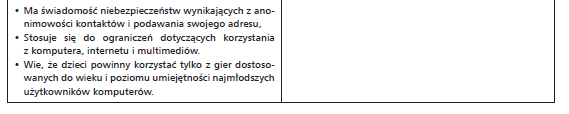 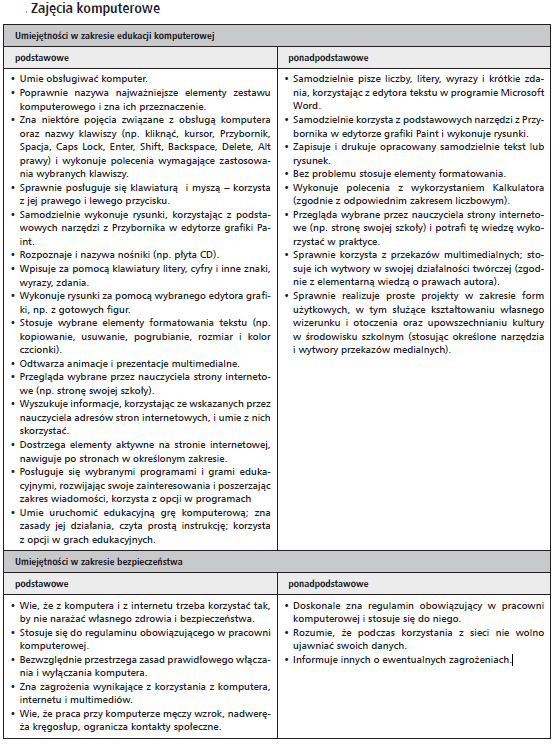 